Информация для населения об оснащении многоквартирных домов системой дистанционного снятия показаний приборов учета.Существует способ существенно снизить трудоемкость и стоимость сбора и обработки данных, решить проблему доступа на объект, контроля правильности работы приборов учета и др. путем установки системы дистанционного снятия показаний с приборов учета воды и тепла на основе беспроводной технологии Wi-Fi. Данные снимаются одномоментно со всех приборов учреждения                   и передаются в сеть Интернет. Причём пользователь получает с каждого прибора не одно показание, а набор данных за определенный период (ежедневный, ежечасный и тд), что позволяет вести контроль                                        за динамическим водо- и теплопотреблением. Единовременное снятие показаний со всех приборов здания позволяет контролировать разницу между общедомовым и квартирными приборами, выявлять незаконные врезки                            и утечки.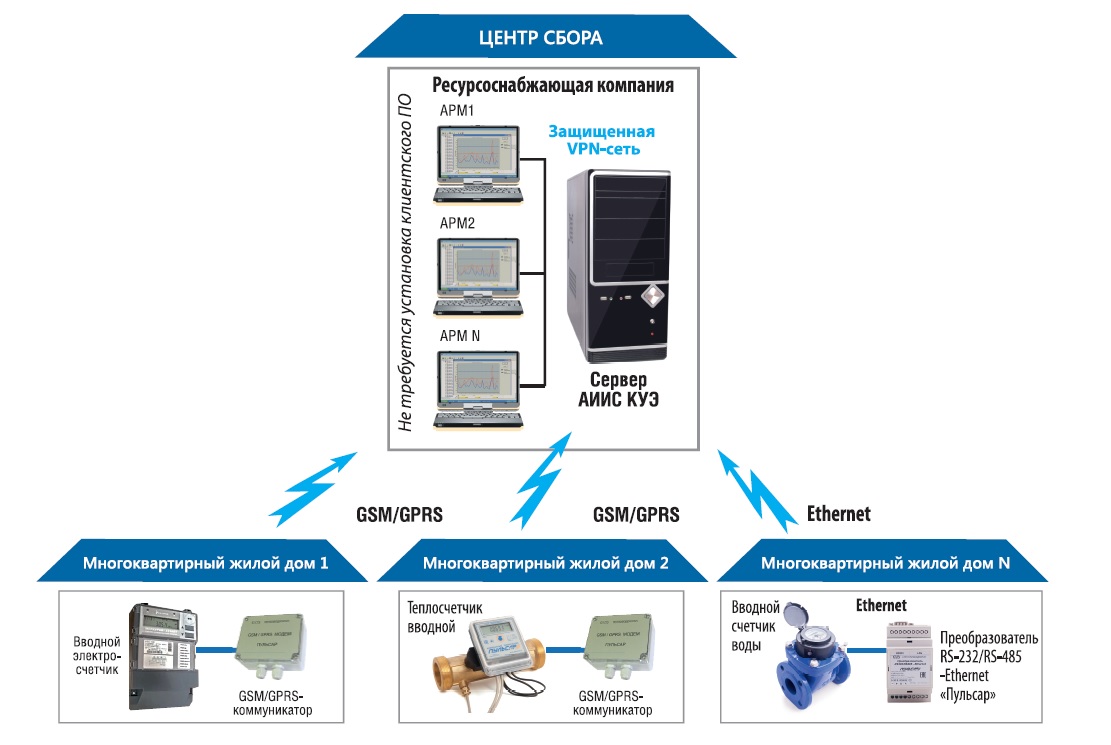 